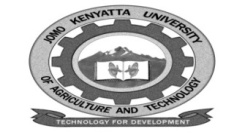 W1-2-60-1-6JOMO KENYATTA UNIVERSITY OF AGRICULTURE AND TECHNOLOGYUNIVERSITY EXAMINATIONS 2015/2016EXAMINATION FOR THE DEGREE OF BACHELOR OF SCIENCE IN MEDICAL LABORATORY SCIENCEMLS 2209:  PRINCIPES OF IMMUNOLOGYDATE:DECEMBER 2015                                                                              TIME: 2 HOURSINSRUCTIONS:  Answer all questions in section A and section B. Answer any one question in section C.  Illustrate where appropriate.SECTION A:  MULTIPLE CHOICE QUESTIONS. (20 MARKS)1.	It is true about MHC  in humans.a.	It is located on chromosome 16.b.	Transplant rejection is determined by MHC proteinsc.	Defends against fungal & bacterial infections.d.	It is involved in antibody dependent cellular cytotocisity.2.	The process by which leukocytes exit blood vessels into tissues isa.	Diapedesisb.	Osmosisc.	Active transplantd.	Diffussion3.	Distinctive markers on antigens that trigger an immune responsea.	Haptensb.	Paratopec.	Epitoped.	Idoitype4.	The idea target of immune system isa.	Infectious organismb.	Allergensc.	Autoimmune disordersd.	Chemical agents5.	Who observed phagocytosis first?a.	Alexander Flemingb.	Robert Kochc.	Elie Metchnikoffd.	Edward Jenner6.	It is a generative lymphoid organa.	Spleenb.	Lymph nodesc.	Appendixd.	Thymus7.	Acute phase proteins in innate immunity are produced by a.	Kidney cellsb.	Liver cellsc.	Neutrophilisd.	YK cells.8.	The class to which an antibody molecule belongs to is determined bya.	Its light chainb.	Fab fragementc.	Its heavy chaind.	Disulphide bonds9.	HLA isa.	Located on chromosome 26.b.	Found on opsoninsc.	Synonymous with MHCd.	Environmentally acquired10.	Tears containa.	Macrophagesb.	IgAc.	Opsoninsd.	IgG.11.	Injection of IgG to protect against hepatitis is an example of a.	Natural active acquired immunity.b.	Natural passive acquired immunity c.	Artificial active acquired immunityd.	Artificial passive acquired immunity.12.	Immunoglobulin that posse a J chaina.	1gGb.	1gMc.	1gDd.	1gE13.	The spleen is involved ina.	Antigen dependent maturation of erythrocytes.b.	Graft rejectionc.	Collection of antigens from bloodd.	Transport of cellular products.14.	Predominant antibody in body fluids and secretions.a.	1gEb.	1igDc.	1igGd.	1gA15.	Cells that require education and maturation in thymic gland a.	B-lymphocytesb.	NK cellsc.	T-lymphocytesd.	Easinophils16.	Cells identical to basophils in tissue a.	Mast cells.b.	NK cells.c.	Eosinophilsd.	Dendritic cells17.	Features of inflammationa.	Vomitingb.	Nauseac.	Diarrhoead.	Reddening18.	MHC class I molecules are associated with a.	Easinophilsb.	T-helper cells.c.	T cytotoxic cellsd.	Neutrophils19.	Edward Jenner is associated with the discovery of a.	Small pox vaccinationb.	Pasterization of milkc.	Process of phagocytosisd.	BCG development20.	Primary function of natural killer cells.a.	Mucosal immunityb.	Parasitic infectionc.	Defense against viral infectionsd.	Transplacental transfer.SECTION B SHORT ANSWER QUESTIONS  (30  MARKS)21.	Explain lymphocyte traffic and recirculation.					(6 marks)22.	Explain the structure and function of MHC class I molecules.		(6 marks)23.	Outline differences between B lymphocytes and T-lymphoctyes.		(6 marks)24.	Write  short notes on immunoglubin G (1gG) 				(16 marks)25.	Explain major classes of antigens 						(6 marks)SECTION C ESSAY TYPE QUESTIONS.26.	Write a detailed essay on immunity.						(20 marks)27.	Discuss the ontogeny, morphology and functions of cells.			(20 marks)28.	Discuss theories of mechanisms of generation  of antibody diversity.														(20 marks)